Publicado en Madrid el 13/04/2018 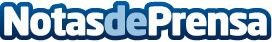 IMF Business School señala la formación como la mejor prevención ante un ciberataque7 de cada 10 ciberataques están dirigido a pequeñas empresas, de las que el 60% desaparece seis meses después, como afirman Kaspersky Lab y Avast. Solo el 38% de las organizaciones globales afirma que está preparada para afrontar un ataque sofisticado, según un informe de ISACA International. IMF Business School señala la formación como la mejor prevención ante un ciberataque
Datos de contacto:RedacciónNota de prensa publicada en: https://www.notasdeprensa.es/imf-business-school-senala-la-formacion-como Categorias: Nacional Ciberseguridad Recursos humanos http://www.notasdeprensa.es